Dear Pastor or Bulletin Editor,On behalf of the Retrouvaille Marriage Program (retro-VIE), we kindly ask you to post the notice below in your church bulletin weekly through August 5, 2018.   Most hurting couples are afraid to ask their pastor or friends for help and are hoping time will make things better.  Based upon feedback received from our attending couples, many couples learn about Retrouvaille from their church bulletins.  Seeing the weekly announcement in the bulletin gave them the courage and opportunity to pick up the phone and make the call.     There are many couples who are in need of help with their marriages.  By faithfully running the announcement of the upcoming Retrouvaille weekend, you open the door for more hurting couples to have a chance to heal and rediscover the love that brought them together.If you are not familiar with Retrouvaille, please call or email us for more information.  As coordinators for the Delaware Valley community, we would be more than happy to meet with you in person or via phone, or to send you brochures and other information.  We are also available for pulpit talks.  Retrouvaille has been active in our area for almost 30 years and received Canonical recognition in 2016.  The program is truly a lifeline for troubled marriages.Thank you in advance for your support in sharing this information with your parish community.Sincerely,Carol & David RobertsCommunity CoordinatorsRetrouvaille of Delaware Valleydelvalcoordinators@gmail.com (267) 250-2995 (Carol’s cell)(610) 937-0901 (David’s cell)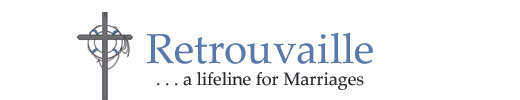 Rediscover the Love in Your Marriage!
Is your marriage going down the right road . . . or is it a little off track?  Life can be difficult, and so can the challenges you face in marriage.Does the distance between you seem wide? Are you already separated? Looking for a better way? Retrouvaille (retro-VIE) can help and offers hope for a better relationship.  Retrouvaille is a peer ministry of volunteer couples that can help you learn the tools of healthy communication, build intimacy and heal, just as they have done in their own marriages. Retrouvaille is Christian-based and Catholic in origin, but welcomes couples of all faiths as well as non-religious couples. Retrouvaille can help get your relationship back on track.  Our next program is coming up at the Family Life Center in Malvern, PA: August 17-19. For more information, or to register for one of our weekends, visit our web site at: www.HelpOurMarriage.org or call 1-800-470-2230. All inquiries are kept strictly confidential.